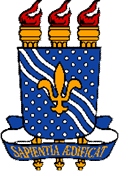 UNIVERSIDADE FEDERAL DA PARAÍBACENTRO:LOCAL GERADOR:ANEXO CJoão Pessoa/PB, ___ de _______ de 2022.À Sim Gestão Serviços LTDAIdentificação da unidade geradora:__________________________________________Solicitamos a coleta dos medicamentos/produtos descritos abaixo, bem como seu Encaminhamento para incineração e disposição final ambientalmente adequada.Responsável Unidade de Geradora:Nome:_________________________________________________________________Matrícula:______________________________________________________________Responsável Sim Gestão Ambiental Serviços LTDA:Nome:_________________________________________________________________CPF:__________________________________________________________________MEDICAMENTO/PRODUTOAPRESENTAÇÃOLOTEVALIDADEQUANTIDADE